«Вторая жизнь мусора».Цель: формировать ответственное отношение к окружающей среде.Задачи:·формировать понимание необходимости раздельного сбора мусора в быту, его утилизации и целесообразности вторичного использования бытовых и хозяйственных отходов;·способствовать развитию у детей стремления к порядку, чистоте, аккуратности, навыков сбережения экологически чистой среды;·развитие исследовательской деятельности;·воспитывать у детей чувство ответственности за разумное использование различных материалов в детской деятельности и повседневной жизни;·учить детей аргументировать свои суждения, использовать речь-доказательство. Активизировать словарь: бытовые отходы, бросовый материал, мусорная свалка, мусорный контейнер, рассортировать, мусороперерабатывающий завод;·способствовать созданию условий для самостоятельной экологически ориентированной художественной деятельности; развивать фантазию;·формировать представления о том, что мусорная свалка — это угроза для здоровья людей и благополучия в природе;Предварительная работа:·беседа-рассуждение: Что такое мусор? Какой вред он может нанести природе и человеку?·домашнее задание: понаблюдать какой мусор накапливается в мусорном ведре? Сколько его набирается за день? Сколько раз выбрасывается мусор мама (папа)?·дидактическая игра «Из чего сделаны предметы»;·просмотр слайд-фильма «Вторая жизнь мусора»;-дидактическая игра  «Рассортируй мусор по контейнерам»Материалы и пособия:Фотографии чистого и грязного города в конверте;Макет пятиэтажного дома с поставленным рядом прозрачным контейнером того же объема; мусоровозы по количеству детей; детские совочки и мелконарезанный «мусор» в поддоне;Слайд-фильм (мусорная свалка и мусороперерабатывающий завод);Горка-модель конвейера; контейнеры разного цвета с нарисованными знаками; «мусор» (бутылочки из-под сока, пакеты, коробки, газеты, банки из-под кофе и другое); перчатки и каски;Формы и методы:Игровой момент: письмо с фотографиями;Исследовательская деятельность: сколько мусора выбросят жители дома за год;Проблемная ситуация: какой способ утилизации мусора лучше (сжигание, закапывание, переработка);Трудовая деятельность: сортировка мусора по контейнерам;Продуктивная деятельность: изготовление поделки «Цветок» из бросового материала;Ход:- Ребята, сегодня к нам в детский сад принесли письмо. Что в нем? Давайте откроем и посмотрим. Что здесь?(фотографии) Что изображено на фотографиях? (наш город) Какой он чистый, красивый, уютный.- Ребята, тут еще есть фотографии. А на этих фотографиях какой город?(грязный, в мусоре)- Откуда же взялся этот мусор? (выбросили люди) Хорошо ли выбрасывать мусор прямо на улицу? Почему?- Как другими словами можно назвать мусор? (хлам, сор, бытовые отходы)- Помните, ребята, я давала вам задание понаблюдать дома, что обычно мы выбрасываем в мусорное ведро? (ответы детей)- Сколько мусора у вас накапливается за день?- Кто выбрасывает из мусорного ведра у вас дома?- Как часто выбрасывается мусор?- Что будет, если его долго не выбрасывать?- Куда выбрасывается мусор из мусорного ведра?(мусоропровод на лестничной площадке, в контейнер для мусора)- Кто забирает отходы из уличного контейнера? (мусоровоз)- Куда он отвозит мусор? (на специально отведенные места, на свалки, полигоны ТБО- твердо-бытовых отходов)- За день каждый человек выбрасывает 1 килограмм мусора, а за год каждый человек выбрасывает примерно 1 тонну мусора- это полный кузов огромного грузовика. Как вы думаете много это или мало?-Чтобы представить сколько это, давайте ненадолго мы с вами побудем водителями мусоровозов. (воспитатель с детьми переходят к макету)- Посмотрите это маленький уголок нашего города. Сколько этажей в доме?- Много ли людей живут в доме? Посмотрите на каждом этаже цифра. Цифра показывает количество людей живущих на этом этаже. Если каждый житель выбрасывает за год целый камаз мусора, то сколько мусора выбросят 10 человек? А 12 человек?Мусор мы будем отвозить и ссыпать на свалку,в это прозрачный контейнер.(дети при помощи мусоровозов вывозят «мусор»)- Посмотрите сколько мусора мы с вами вывезли. Давайте поставим наш контейнер-свалку рядом с домом и сравним. Много или мало выбросили мусора жители пятиэтажного дома?(много, мусора набралось высотой с дом )- Наша игрушечная свалка выглядит как прозрачная коробка. А как же на самом деле выглядит свалка? (воспитатель показывает детям слайды)- Это мусорная свалка нашего города. Она растянулась на огромное расстояние и она у нас не одна. Вам она нравится? Почему?- Чем опасна такая огромная мусорная свалка?(плохо пахнет; мусор выделяет ядовитые вещества вредные для растений, животных и людей; в местах скопления мусора развиваются болезнетворные микробы, которые попадают в воду, землю и мы заболеваем)- Кто может обитать на свалках?(крысы) Чем они опасны для человека? (они являются переносчиками опасных болезней)- Значит такие свалки очень вредны? Как же люди избавляются от такого огромного количества мусора? (сжигают, закапывают, переребатывают)- Сжигать мусор хорошо это или плохо? Чем плохо? (пожар может перекинуться на рядом растущий лес и дома; много дыма и нечем дышать; не все горит; выделяются вредные ядовитые вещества;)-Как еще можно убрать мусор со свалки? (закопать в землю)-Чем хорош этот способ? Чем плох?(нужна огромная яма; вредные вещества попадают в землю и воду, отравляют их, погибнут растения и животные, заболеют люди;)- Весь ли мусор можетт перегнить в земле? Что исчезнет быстрее? Что будет лежать в земле долгие годы? (стекло, пластмасса)- Почему завод называется мусороперерабатывающим?- Чем хорош этот способ утилизации мусора?(можно сделать много новых вещей; не загрязняется земля и воздух; не наносится вред природе и здоровью человека)- Какой способ уничтожения мусора лучше? Что сделать с мусором лучше всего? Посмотрите, как утилизируют мусор на мусороперерабатывающем заводе. (просмотр слайд-фильма)- Хотите побывать на мусороперерабатывающем заводе? Надевайте каски.- Это конвейер, по которому идет приемка и сортировка мусора. Хотите побыть сортировщиками? Надевайте перчатки. Попробуем рассортировать мусор по контейнерам.- Что обозначают значки на контейнерах?(в один складывают бумагу, в другой стекло, в третий - металл, в четвертый -пластик)(дети распределяют бросовый материал по контейнерам)- Мусор мы рассортировали, а что с ним сделают дальше? (из бумаги -новую бумагу, из пластика -банки, бутылки, одежду, стекло и металл переплавят и сделают новые стеклянные и металлические вещи)-Молодцы, вы не просто научились сортировать мусор, но и научились беречь природу и ее богатства.-А может мы и сами можем использовать как-то этот мусор? Что можно из него сделать? Перейдем в нашу творческую мастерскую.(дети изготавливают совместно с воспитателем поделки из бросового материала)Выставка работ «Новая жизнь старых вещей»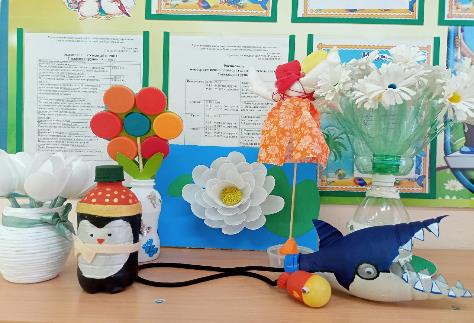 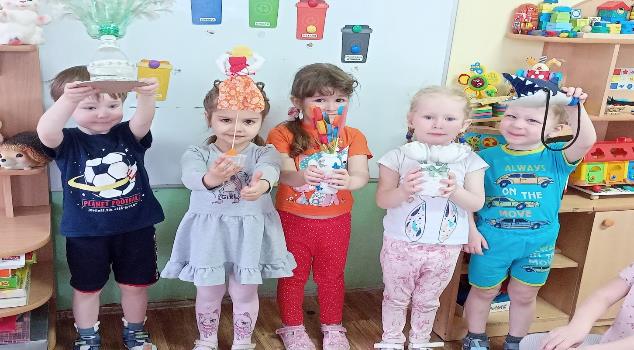 Упражнение «Сортируем мусор»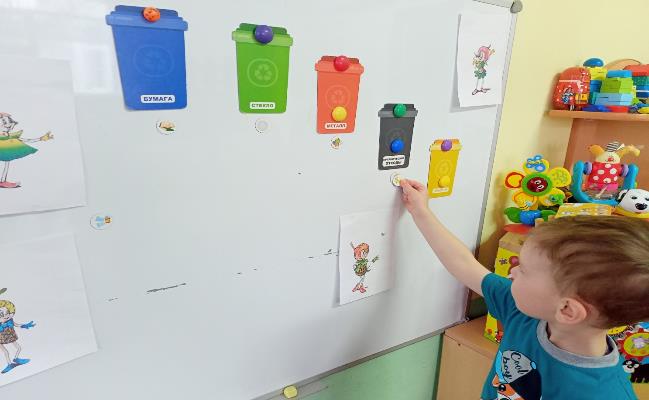 